Template Abstract Submission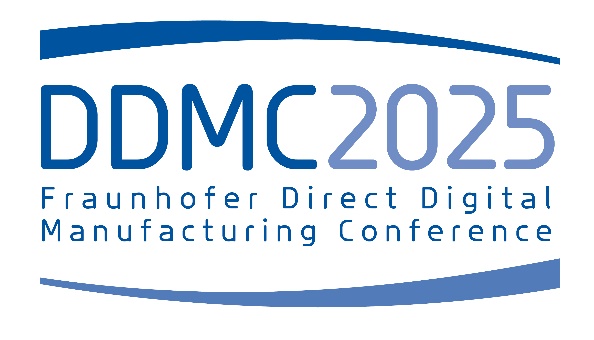 The abstract should be in English and not exceed 250 words (345 words in total on this page).TitlePlease name the title of your abstract.BackgroundPlease provide a summary of the aims and objectives of the work to be reported in the paper.MethodologyPlease provide details of the methodology used.ResultsThis section should contain the main results from the work.Total Number of Words: 111 (Please press the right mouse button on the number to refresh! The number shall not exceed 345 words maximum.)